Impresso em: 07/08/2023 21:16:29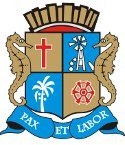 Governo de Sergipe Câmara Municipal de AracajuMatéria: VETO TOTAL AO PROJETO DE LEI 77/2019	Reunião: 10 SESSÃO ExtraordináriaAutor:ZÉ VALTERData: 22/04/2020Parlamentar	Partido	Voto	HorárioAMÉRICO DE DEUS ANDERSON DE TUCA BIGODE DO SANTA MARIA CABO AMINTASCABO DIDI DR. GONZAGADR. MANUEL MARCOS ELBER BATALHA EMÍLIA CORRÊA EVANDO FRANCA FÁBIO MEIRELES ISACJASON NETO JUVENCIO OLIVEIRA LUCAS ARIBÉPASTOR CARLITO ALVES PROF. BITTENCOURT SEU MARCOSSONECA VINÍCIUS PORTO ZÉ VALTERZEZINHO DO BUGIOPSD PDT PSD PSL PSC PSD PSD PSBPATRIOTA PSD PODEMOS PDTPDT PSDCIDADANIA PSCPDT PDT PSD PDT PSD PSBNÃO NÃO NÃO NÃO NÃO NÃO NÃO NÃO NÃO NÃO NÃO NÃO NÃO NÃO NÃO NÃO SIM NÃO NÃO SIM NÃO NÃO18:30:2918:32:2518:32:4818:32:5318:32:5818:33:1818:33:2418:34:3118:34:5718:35:0818:35:2218:35:3818:35:5718:36:0318:32:1618:36:1818:36:3418:37:0218:36:1018:38:0018:38:4318:40:02NITINHOTHIAGUINHO BATALHAPSD PSCO Presidente não Vota Não VotouTotais da Votação	Sim: 2Resultado da Votação: PREJUDICADONão: 20Abstenção: 0	Total de Votos Válidos: 22